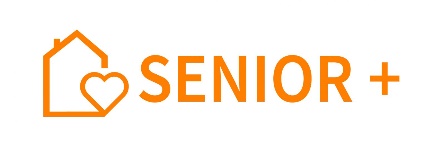 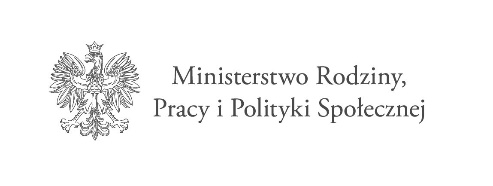 Olszanka, dnia………………ZAŚWIADCZENIE LEKARSKIEImię i Nazwisko ………………………………………………………………………………Data urodzenia………………………………………………………………………………..Adres …………………………………………………………………………………………..Stwierdzam:1)  brak przeciwskazań medycznych do udziału w zajęciach ruchowych( kinezyterapii), sportowo- rekreacyjnych i aktywizujących w Klubie Senior+ w Starych Łepkach* 2)  wystąpienie przeciwwskazań medycznych do udziału w zajęciach Klubie Senior+ w Starych Łepkach * w zajęciach:ruchowych( kinezyterapii) *sportowo- rekreacyjnych *   aktywizujących*  *właściwe pole zaznaczyć znakiem,, X”……………………………………..………………………………                                                    /pieczęć i podpis lekarza wystawiającego zaświadczenie/Zadanie publiczne realizowane w ramach Programu Wieloletniego ,,Senior+” na lata 2015-2020.